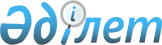 Об утверждении Инструкции по предоставлению сведений и пользованию информацией государственного земельного кадастра Республики КазахстанПриказ Председателя Агентства Республики Казахстан по управлению земельными ресурсами от 10 июля 2009 года № 118-П. Зарегистрирован в Министерстве юстиции Республики Казахстан 6 августа 2009 года № 5740.
      Примечание РЦПИ! 

      Порядок введения в действие приказа см. п. 4. 
       В соответствии с подпунктом 4) пункта 1 статьи 14 и статьей 158 Земельного кодекса Республики Казахстан, ПРИКАЗЫВАЮ: 
      1. Утвердить прилагаемую Инструкцию по предоставлению сведений и пользованию информацией государственного земельного кадастра Республики Казахстан. 
      2. Управлению государственного земельного кадастра и  мониторинга земель Департамента государственного контроля за использованием и охраной земель и государственного земельного кадастра Агентства Республики Казахстан по управлению земельными ресурсами обеспечить направление настоящего Приказа на государственную регистрацию в Министерство юстиции Республики Казахстан, в установленном законодательством порядке. 
      3. Контроль за исполнением настоящего Приказа возложить на заместителя Председателя Агентства Республики Казахстан по управлению земельными ресурсами Раймбекова К.У. 
      4. Настоящий Приказ вводится в действие по истечении десяти календарных дней после дня его первого официального опубликования.  Инструкция
по предоставлению сведений и пользованию информацией
государственного земельного кадастра Республики Казахстан
      1. Настоящая Инструкция разработана в соответствии с подпунктом 4) пункта 1 статьи 14 и статьей 158 Земельного кодекса Республики Казахстан и детализирует предоставление сведений государственного земельного кадастра (далее - Кадастр), и пользование его информацией, не содержащей государственных секретов и иных ограничений. 
      2. Сведения Кадастра предоставляются: 
      1) центральным уполномоченным органом по управлению земельными ресурсами - сведения о состоянии и использовании земель Республики Казахстан: 
      по категориям земель; 
      по административно-территориальным единицам; 
      по видам угодий, их количественном и качественном состоянии; 
      2) уполномоченными органами по земельным отношениям областей (города республиканского значения, столицы), районов (городов областного значения) - сведения о землях, содержащихся соответственно в земельном балансе области (города республиканского значения, столицы), района (города областного значения: 
      об общей площади земель области (города республиканского значения, столицы), района (города областного значения); 
      распределение по категориям земель; 
      распределение по видам угодий; 
      сведения о состоянии и использовании земель, содержащихся в Кадастре; 
      3) Государственной корпорацией "Правительство для граждан", ведущей Кадастр (далее - Государственная корпорация) - сведения о земельных участках, содержащиеся в земельно-кадастровых делах о:
      принадлежности прав на земельные участки физическим и юридическим лицам;
      местоположении земельных участков и их границах;
      смежных собственниках земельных участков и землепользователях;
      ограничениях в использовании и обременениях земельных участков;
      делимости и неделимости земельных участков;
      целевом назначении земельных участков;
      виде права на земельный участок;
      оценочной стоимости земельного участка, предоставленного на возмездной основе;
      качественном состоянии земель (почвенные и геоботанические характеристики земельного участка, его мелиоративное состояние) и мониторинге земель, выкопировке из земельно-кадастровых, почвенных и геоботанических карт;
      идентификационные характеристики земельного участка.
      Сноска. Пункт 2 с изменением, внесенным приказом Министра национальной экономики РК от 22.12.2015 № 782 (вводится в действие с 01.03.2016).


       3. Сведения земельного кадастра, не содержащие государственных секретов и иных ограничений, являются общедоступными и предоставляются заинтересованным физическим и юридическим лицам на платной основе. Предоставление сведений земельного кадастра в государственные органы осуществляется на бесплатной основе за счет предусмотренных на эти цели бюджетных средств. 
      4. Размер платы за предоставление сведений Кадастра физическим и юридическим лицам включает затраты Государственной корпорации по подготовке сведений, их оформлению и пересылке, и устанавливается в соответствии со статьей 146 Закона Республики Казахстан "О государственном имуществе".
      Сноска. Пункт 4 в редакции приказа Министра национальной экономики РК от 22.12.2015 № 782 (вводится в действие с 01.03.2016).


       5. Государственным органам запрашиваемых сведений производится на основании письменного запроса на бланке соответствующего органа, подписанного первым руководителем или исполняющим обязанности руководителя государственного органа. 
      6. Лицо, заинтересованное в получении сведений Кадастра, подает письменное заявление в соответствующую организацию с указанием реквизитов, объема и характера запрашиваемых сведений, формы предоставления и способа доставки.
      В случае подачи заявления доверенным лицом заявителя производится запись "по доверенности" и указываются сведения о доверенном лице, такие же, как о заявителе.
      Заинтересованные физические и юридические лица, за исключением государственных органов, помимо заявления предоставляют в Государственную корпорацию, следующие документы:
      1) копию документа, удостоверяющего личность (предоставляют физические лица);
      2) копию правоустанавливающих документов (предоставляют негосударственные юридические лица);
      3) копия доверенности (доверенным лицам);
      4) копию документа, удостоверяющего полномочия представителя в случаях, установленных законодательством;
      5) квитанцию об оплате услуг за предоставление сведений.
      Сноска. Пункт 6 в редакции приказа Министра национальной экономики РК от 22.12.2015 № 782 (вводится в действие с 01.03.2016).


       7. Для получения сведения о земельном участке в заявлении указывается кадастровый номер земельного участка, а при его отсутствии приводится описание местоположения земельного участка. 
      8. Для получения сведений о нескольких земельных участках, расположенных в границах определенной территории, в заявлении дается описание внешней границы указанной территории. 
      9. Для получения сведений о наличии и качественном состоянии земель определенного региона, в заявлении указывается название региона и состав запрашиваемых сведений. 
      10. В зависимости от характера и объема информации при запросе сведений заявление подается:
      по земельному фонду республики - в ведомство центрального уполномоченного органа по управлению земельными ресурсами, Государственну корпорацию;
      по конкретному земельному участку, группе земельных участков в пределах одного района, по району в целом - в уполномоченный орган по земельным отношениям района, в структурное подразделение Государственной корпорации;
      по земельному фонду области - в уполномоченный орган по земельным отношениям области, в структурное подразделение Государственной корпорации;
      по земельным участкам, группе земельных участков и по территории города республиканского значения, столицы, города областного значения в целом - в уполномоченный орган по земельным отношениям города республиканского значения, столицы, города областного значения, в Государственную корпорацию.
      Сноска. Пункт 10 в редакции приказа Министра национальной экономики РК от 22.12.2015 № 782 (вводится в действие с 01.03.2016).


       11. Сведения Кадастра предоставляются в срок до десяти рабочих дней с момента подачи заявления в виде выписок на бумажных и (или) электронных носителях, а также в виде непосредственно санкционированного доступа к банку данных Кадастра с применением технических и телекоммуникационных средств связи. 
      12. Отказ в предоставлении сведений Кадастра должен быть мотивирован и направлен заявителю в срок до десяти рабочих дней с момента подачи заявления. 
      Основанием для отказа в предоставлении сведений Кадастра, является непредставление (или неполное представление) заявителем документов, перечисленных в пункте 5 и 6 настоящей Инструкции. 
      13. Заявление о предоставлении сведений Кадастра и факт выдачи этих сведений регистрируются в книге учета выданных сведений. 
					© 2012. РГП на ПХВ «Институт законодательства и правовой информации Республики Казахстан» Министерства юстиции Республики Казахстан
				
Председатель
У. УзбековУтверждена
приказом Председателя
Агентства Республики Казахстан
по управлению земельными ресурсами
от 10 июля 2009 года № 118-П